ROZPOČTOVÉ  OPATŘENÍ  č. 3ROZPOČTOVÉ  OPATŘENÍ  č. 3ROZPOČTOVÉ  OPATŘENÍ  č. 3ROZPOČTOVÉ  OPATŘENÍ  č. 3ROZPOČTOVÉ  OPATŘENÍ  č. 3ROZPOČTOVÉ  OPATŘENÍ  č. 3ROZPOČTOVÉ  OPATŘENÍ  č. 3ROZPOČTOVÉ  OPATŘENÍ  č. 3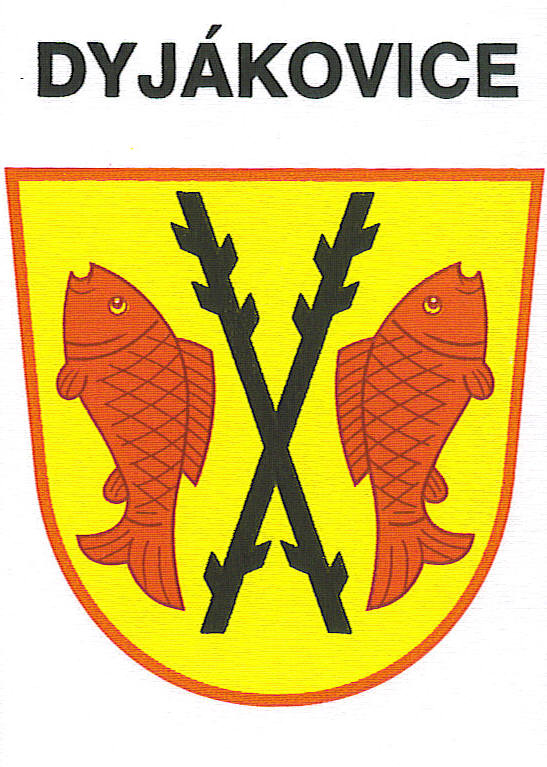 * Výpis zápisů* Výpis zápisů* Výpis zápisů* Výpis zápisů* Výpis zápisů* Výpis zápisů* Výpis zápisů* Výpis zápisůČíslo:Číslo:000000003000000003000000003000000003000000003000000003Druh:Druh:333333IČO:IČO:002927020029270200292702002927020029270200292702Název:Název:Obec DyjákoviceObec DyjákoviceObec DyjákoviceObec DyjákoviceObec DyjákoviceObec DyjákoviceDatum dokladu: 2021/03/19Datum dokladu: 2021/03/19Datum dokladu: 2021/03/19Datum dokladu: 2021/03/19Datum dokladu: 2021/03/19Datum dokladu: 2021/03/19Datum dokladu: 2021/03/19Datum dokladu: 2021/03/19Datum dokladu: 2021/03/19Datum dokladu: 2021/03/19Datum dokladu: 2021/03/19Datum dokladu: 2021/03/19Datum dokladu: 2021/03/19Rozpočtové opatření číslo 3Rozpočtové opatření číslo 3Rozpočtové opatření číslo 3Rozpočtové opatření číslo 3Rozpočtové opatření číslo 3Rozpočtové opatření číslo 3Rozpočtové opatření číslo 3Rozpočtové opatření číslo 3Rozpočtové opatření číslo 3Rozpočtové opatření číslo 3Rozpočtové opatření číslo 3Rozpočtové opatření číslo 3Rozpočtové opatření číslo 31) dotace na Víceúčelové hřiště Obec Dyjákovice  z MMR ve výši 2.055.882,12 Kč  příjem na 4216 a výdaje na1) dotace na Víceúčelové hřiště Obec Dyjákovice  z MMR ve výši 2.055.882,12 Kč  příjem na 4216 a výdaje na1) dotace na Víceúčelové hřiště Obec Dyjákovice  z MMR ve výši 2.055.882,12 Kč  příjem na 4216 a výdaje na1) dotace na Víceúčelové hřiště Obec Dyjákovice  z MMR ve výši 2.055.882,12 Kč  příjem na 4216 a výdaje na1) dotace na Víceúčelové hřiště Obec Dyjákovice  z MMR ve výši 2.055.882,12 Kč  příjem na 4216 a výdaje na1) dotace na Víceúčelové hřiště Obec Dyjákovice  z MMR ve výši 2.055.882,12 Kč  příjem na 4216 a výdaje na1) dotace na Víceúčelové hřiště Obec Dyjákovice  z MMR ve výši 2.055.882,12 Kč  příjem na 4216 a výdaje na1) dotace na Víceúčelové hřiště Obec Dyjákovice  z MMR ve výši 2.055.882,12 Kč  příjem na 4216 a výdaje na1) dotace na Víceúčelové hřiště Obec Dyjákovice  z MMR ve výši 2.055.882,12 Kč  příjem na 4216 a výdaje na1) dotace na Víceúčelové hřiště Obec Dyjákovice  z MMR ve výši 2.055.882,12 Kč  příjem na 4216 a výdaje na1) dotace na Víceúčelové hřiště Obec Dyjákovice  z MMR ve výši 2.055.882,12 Kč  příjem na 4216 a výdaje na1) dotace na Víceúčelové hřiště Obec Dyjákovice  z MMR ve výši 2.055.882,12 Kč  příjem na 4216 a výdaje na1) dotace na Víceúčelové hřiště Obec Dyjákovice  z MMR ve výši 2.055.882,12 Kč  příjem na 4216 a výdaje na3421 6121 investice   UZ 175083421 6121 investice   UZ 175083421 6121 investice   UZ 175083421 6121 investice   UZ 175083421 6121 investice   UZ 175083421 6121 investice   UZ 175083421 6121 investice   UZ 175083421 6121 investice   UZ 175083421 6121 investice   UZ 175083421 6121 investice   UZ 175083421 6121 investice   UZ 175083421 6121 investice   UZ 175083421 6121 investice   UZ 17508SuAuOdPaPolPolZjZjUzOrjOrgMdDal231421642160000175082 055 900,00 0,00   Dotace  z MMR ;-; investice na  víceúčelové hřiště  MMR;-;-  Dotace  z MMR ;-; investice na  víceúčelové hřiště  MMR;-;-  Dotace  z MMR ;-; investice na  víceúčelové hřiště  MMR;-;-  Dotace  z MMR ;-; investice na  víceúčelové hřiště  MMR;-;-  Dotace  z MMR ;-; investice na  víceúčelové hřiště  MMR;-;-  Dotace  z MMR ;-; investice na  víceúčelové hřiště  MMR;-;-  Dotace  z MMR ;-; investice na  víceúčelové hřiště  MMR;-;-  Dotace  z MMR ;-; investice na  víceúčelové hřiště  MMR;-;-  Dotace  z MMR ;-; investice na  víceúčelové hřiště  MMR;-;-  Dotace  z MMR ;-; investice na  víceúčelové hřiště  MMR;-;-  Dotace  z MMR ;-; investice na  víceúčelové hřiště  MMR;-;-  Dotace  z MMR ;-; investice na  víceúčelové hřiště  MMR;-;-231003421612161210000175080,00 2 055 900,00 ;Využití volného času dětí a mládeže;Budovy, haly a stavby;-; investice na  víceúčelové hřiště  MMR;-;-;Využití volného času dětí a mládeže;Budovy, haly a stavby;-; investice na  víceúčelové hřiště  MMR;-;-;Využití volného času dětí a mládeže;Budovy, haly a stavby;-; investice na  víceúčelové hřiště  MMR;-;-;Využití volného času dětí a mládeže;Budovy, haly a stavby;-; investice na  víceúčelové hřiště  MMR;-;-;Využití volného času dětí a mládeže;Budovy, haly a stavby;-; investice na  víceúčelové hřiště  MMR;-;-;Využití volného času dětí a mládeže;Budovy, haly a stavby;-; investice na  víceúčelové hřiště  MMR;-;-;Využití volného času dětí a mládeže;Budovy, haly a stavby;-; investice na  víceúčelové hřiště  MMR;-;-;Využití volného času dětí a mládeže;Budovy, haly a stavby;-; investice na  víceúčelové hřiště  MMR;-;-;Využití volného času dětí a mládeže;Budovy, haly a stavby;-; investice na  víceúčelové hřiště  MMR;-;-;Využití volného času dětí a mládeže;Budovy, haly a stavby;-; investice na  víceúčelové hřiště  MMR;-;-;Využití volného času dětí a mládeže;Budovy, haly a stavby;-; investice na  víceúčelové hřiště  MMR;-;-;Využití volného času dětí a mládeže;Budovy, haly a stavby;-; investice na  víceúčelové hřiště  MMR;-;-Součet za doklad :Součet za doklad :Součet za doklad :Součet za doklad :Součet za doklad :Součet za doklad :Součet za doklad :Součet za doklad :Součet za doklad :Součet za doklad :Součet za doklad :2 055 900,00 2 055 900,00 Záznam provedl: Dana HříbkováRozpočtové opatření  č.  3)     starosta  schválil dne 19.3.2021  a  zastupitelstvo obce   dne  23.3.2021  Zastupitelstvo obce  Dyjákovice  projednalo dne _______________Usnesení číslo _______________                                                                                       Josef  Gajdošík , starosta obce Po schválení vyvěšeno dne : 1.4.2021                   Sňato dne : Záznam provedl: Dana HříbkováRozpočtové opatření  č.  3)     starosta  schválil dne 19.3.2021  a  zastupitelstvo obce   dne  23.3.2021  Zastupitelstvo obce  Dyjákovice  projednalo dne _______________Usnesení číslo _______________                                                                                       Josef  Gajdošík , starosta obce Po schválení vyvěšeno dne : 1.4.2021                   Sňato dne : Záznam provedl: Dana HříbkováRozpočtové opatření  č.  3)     starosta  schválil dne 19.3.2021  a  zastupitelstvo obce   dne  23.3.2021  Zastupitelstvo obce  Dyjákovice  projednalo dne _______________Usnesení číslo _______________                                                                                       Josef  Gajdošík , starosta obce Po schválení vyvěšeno dne : 1.4.2021                   Sňato dne : Záznam provedl: Dana HříbkováRozpočtové opatření  č.  3)     starosta  schválil dne 19.3.2021  a  zastupitelstvo obce   dne  23.3.2021  Zastupitelstvo obce  Dyjákovice  projednalo dne _______________Usnesení číslo _______________                                                                                       Josef  Gajdošík , starosta obce Po schválení vyvěšeno dne : 1.4.2021                   Sňato dne : Záznam provedl: Dana HříbkováRozpočtové opatření  č.  3)     starosta  schválil dne 19.3.2021  a  zastupitelstvo obce   dne  23.3.2021  Zastupitelstvo obce  Dyjákovice  projednalo dne _______________Usnesení číslo _______________                                                                                       Josef  Gajdošík , starosta obce Po schválení vyvěšeno dne : 1.4.2021                   Sňato dne : Záznam provedl: Dana HříbkováRozpočtové opatření  č.  3)     starosta  schválil dne 19.3.2021  a  zastupitelstvo obce   dne  23.3.2021  Zastupitelstvo obce  Dyjákovice  projednalo dne _______________Usnesení číslo _______________                                                                                       Josef  Gajdošík , starosta obce Po schválení vyvěšeno dne : 1.4.2021                   Sňato dne : Záznam provedl: Dana HříbkováRozpočtové opatření  č.  3)     starosta  schválil dne 19.3.2021  a  zastupitelstvo obce   dne  23.3.2021  Zastupitelstvo obce  Dyjákovice  projednalo dne _______________Usnesení číslo _______________                                                                                       Josef  Gajdošík , starosta obce Po schválení vyvěšeno dne : 1.4.2021                   Sňato dne : Záznam provedl: Dana HříbkováRozpočtové opatření  č.  3)     starosta  schválil dne 19.3.2021  a  zastupitelstvo obce   dne  23.3.2021  Zastupitelstvo obce  Dyjákovice  projednalo dne _______________Usnesení číslo _______________                                                                                       Josef  Gajdošík , starosta obce Po schválení vyvěšeno dne : 1.4.2021                   Sňato dne : Záznam provedl: Dana HříbkováRozpočtové opatření  č.  3)     starosta  schválil dne 19.3.2021  a  zastupitelstvo obce   dne  23.3.2021  Zastupitelstvo obce  Dyjákovice  projednalo dne _______________Usnesení číslo _______________                                                                                       Josef  Gajdošík , starosta obce Po schválení vyvěšeno dne : 1.4.2021                   Sňato dne : Záznam provedl: Dana HříbkováRozpočtové opatření  č.  3)     starosta  schválil dne 19.3.2021  a  zastupitelstvo obce   dne  23.3.2021  Zastupitelstvo obce  Dyjákovice  projednalo dne _______________Usnesení číslo _______________                                                                                       Josef  Gajdošík , starosta obce Po schválení vyvěšeno dne : 1.4.2021                   Sňato dne : Záznam provedl: Dana HříbkováRozpočtové opatření  č.  3)     starosta  schválil dne 19.3.2021  a  zastupitelstvo obce   dne  23.3.2021  Zastupitelstvo obce  Dyjákovice  projednalo dne _______________Usnesení číslo _______________                                                                                       Josef  Gajdošík , starosta obce Po schválení vyvěšeno dne : 1.4.2021                   Sňato dne : Záznam provedl: Dana HříbkováRozpočtové opatření  č.  3)     starosta  schválil dne 19.3.2021  a  zastupitelstvo obce   dne  23.3.2021  Zastupitelstvo obce  Dyjákovice  projednalo dne _______________Usnesení číslo _______________                                                                                       Josef  Gajdošík , starosta obce Po schválení vyvěšeno dne : 1.4.2021                   Sňato dne : Záznam provedl: Dana HříbkováRozpočtové opatření  č.  3)     starosta  schválil dne 19.3.2021  a  zastupitelstvo obce   dne  23.3.2021  Zastupitelstvo obce  Dyjákovice  projednalo dne _______________Usnesení číslo _______________                                                                                       Josef  Gajdošík , starosta obce Po schválení vyvěšeno dne : 1.4.2021                   Sňato dne : 